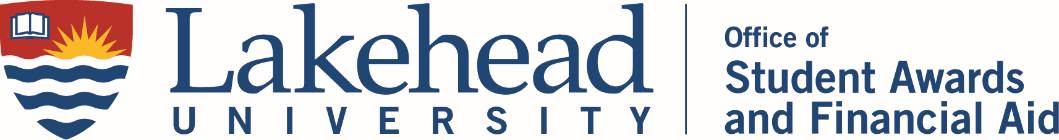 2022-2023 Northwestern Ontario & Simcoe County Citizenship Scholarship Supplemental ApplicationStep 1: Complete the Personal Information Section:Step 1: Complete the Personal Information Section:Step 1: Complete the Personal Information Section:Step 1: Complete the Personal Information Section:First Name:Last Name:Lakehead University Student ID Number:Lakehead Email Address:High School:Application Tips:There is no limit on the number of pages. Be as detailed or as concise as you would like. Be sure to provide us with a good understanding of your involvement within your high school and community.If emailing using your Lakehead email account, a typed signature is considered signed. You may also choose to save the completed WORD document as a PDF and sign electronically. Step 2: Tell us About Your Involvement at School and in the Community:Step 2: Tell us About Your Involvement at School and in the Community:By grade level, please tell us about your specific involvement in: school clubs, school committees, community clubs, community committees, and competitive athletic teams in and out of school. Be sure to describe the position, your responsibilities, how long you were a member for, the number of hours you participated (weekly or total), and if your involvement was paid or unpaid. Do not include activities that are used for your 40 hours of required volunteer work. Please include such activities in Step 3.By grade level, please tell us about your specific involvement in: school clubs, school committees, community clubs, community committees, and competitive athletic teams in and out of school. Be sure to describe the position, your responsibilities, how long you were a member for, the number of hours you participated (weekly or total), and if your involvement was paid or unpaid. Do not include activities that are used for your 40 hours of required volunteer work. Please include such activities in Step 3.Grade 12Grade 11Grade 10Grade 9Step 3: Tell us About Your Community Involvement Activities Required for Your High School Diploma:Step 3: Tell us About Your Community Involvement Activities Required for Your High School Diploma:By grade level, describe where and when you completed your requirements for the 40 hours of volunteer work for your high school diploma.By grade level, describe where and when you completed your requirements for the 40 hours of volunteer work for your high school diploma.Grade 12Grade 11Grade 10Grade 9Step 4: Sign Your Supplemental Application: Step 4: Sign Your Supplemental Application: Step 4: Sign Your Supplemental Application: Step 4: Sign Your Supplemental Application: I hereby certify that the information provided on this application is complete, true and verifiable. I understand that inaccurate or false statements will cause my application to be disqualified. I hereby certify that the information provided on this application is complete, true and verifiable. I understand that inaccurate or false statements will cause my application to be disqualified. I hereby certify that the information provided on this application is complete, true and verifiable. I understand that inaccurate or false statements will cause my application to be disqualified. I hereby certify that the information provided on this application is complete, true and verifiable. I understand that inaccurate or false statements will cause my application to be disqualified. Student’s Signature:Date:Step 5: Email Your Completed Supplemental Application: Please save your application, using the following format: [LAST NAME], [First Name].Email your application by March 15 midnight to awards.safa@lakeheadu.ca using the subject line: NWOSCCS Application for [LAST NAME], [First Name]. 